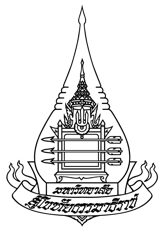 เอกสารชี้แจงผู้เข้าร่วมการวิจัย (Participant Information Sheet) 				(ชื่อโครงการวิจัย) 				  คำแนะนำ: *กรุณาตัดข้อความแนะนำที่เป็นอักษรเอนสีน้ำเงินออกก่อนพิมพ์และนำไปใช้ โดยปรับข้อความให้สอดคล้องกับโครงการวิจัยของท่านเรียน  ผู้ตอบแบบสอบถามทุกท่านด้วยดิฉัน/กระผม		 ( ชื่อ-สกุล )                     อาจารย์ประจำสาขาวิชา/นักศึกษาปริญญาโท/นักศึกษาปริญญาเอก  สาขาวิชา/สำนัก 				มหาวิทยาลัยสุโขทัยธรรมาธิราช มีความประสงค์ทำโครงการวิจัย/วิทยานิพนธ์/ดุษฎีนิพนธ์ เรื่อง “					” มีวัตถุประสงค์ เพื่อ 							โดยมีรายละเอียดชี้แจงผู้เข้าร่วมโครงการวิจัย ดังนี้วิธีการวิจัย (กระบวนการ ขั้นตอน  วิธีการที่ผู้เข้าร่วมโครงการวิจัยจะต้องปฏิบัติ และระยะเวลาในการเข้าร่วมการวิจัย) ในการนี้ผู้วิจัยจะเก็บรวบรวมข้อมูลโดยใช้แบบสอบถามเรื่อง“........................................................................................................” ซึ่งประกอบด้วยคำถาม……… ส่วน จำนวน ...... ..ข้อ ดังนี้ ………………………………ใช้เวลาในการตอบประมาณ.........................................นาที/ชั่วโมงความเสี่ยงที่อาจเกิดขึ้น
(ต่อสภาพร่างกาย จิตใจ สภาพทางสังคมหรือการดำเนินชีวิต รวมถึงความไม่สะดวกที่อาจเกิดแก่ผู้เข้าร่วมโครงการวิจัย)แนวทางป้องกัน แก้ไข และช่วยเหลือ (กรณีโครงการวิจัยมีความเสี่ยง “สูง” จนอาจถึงแก่ชีวิต ได้รับบาดเจ็บ หรือทุพพลภาพ อันเป็นผลโดยตรงจากการวิจัย ผู้วิจัยจะชดเชยความเสียหายให้แก่ผู้เข้าร่วมโครงการวิจัยอย่างไร)ประโยชน์ที่จะได้รับ (ทางตรง)กรณีที่ไม่ได้รับประโยชน์ทางตรงใดๆ จากโครงการวิจัยให้แจ้งผู้เข้าร่วมโครงการวิจัยให้ชัดเจนประโยชน์ที่จะได้รับ (ทางอ้อม)กรณีที่ไม่ได้รับประโยชน์ทางอ้อมใดๆ จากโครงการวิจัยให้แจ้งผู้เข้าร่วมโครงการวิจัยให้ชัดเจนรายละเอียดเกี่ยวกับค่าใช้จ่าย (ถ้ามี)เช่น ค่าชดเชยการเสียเวลา ค่าใช้จ่ายในการเดินทาง และหรือค่าใช้จ่ายในส่วนที่ผู้เข้าร่วมโครงการวิจัยต้องรับผิดชอบ (ถ้ามี)การเข้าร่วมโครงการวิจัย ผู้เข้าร่วมโครงการวิจัยมีความสมัครใจเข้าร่วม หรือมีสิทธิปฏิเสธการ
เข้าร่วมโครงการวิจัยได้ และสามารถถอนตัวออกจากการเป็นผู้เข้าร่วมโครงการวิจัยได้ทุกเมื่อ โดยการปฏิเสธหรือถอนตัวของผู้เข้าร่วมโครงการวิจัยจะไม่มีผลกระทบต่อสิทธิประการใดๆ ที่ผู้เข้าร่วมโครงการวิจัยจะพึงได้รับการเก็บรักษาข้อมูลส่วนบุคคลของผู้เข้าร่วมโครงการวิจัยเป็นความลับ การเผยแพร่ผลการวิจัยจะกระทำในภาพรวม โดยผู้วิจัยจะไม่นำข้อมูลส่วนบุคคลของผู้เข้าร่วมโครงการวิจัยออกเปิดเผยไม่ว่าในทางใดๆ เว้นแต่ผู้เข้าร่วมโครงการวิจัยจะยินยอมให้เปิดเผยข้อมูลดังกล่าวโครงการวิจัยนี้ได้รับการพิจารณารับรองจริยธรรมจากคณะกรรมการจริยธรรมการวิจัยในคน มหาวิทยาลัยสุโขทัยธรรมาธิราช เรียบร้อยแล้ว โดยการเก็บข้อมูลครั้งนี้ ได้รับการยกเว้นการลงนามใบยินยอมด้วยความเห็นชอบจากคณะกรรมการจริยธรรมการวิจัยในคน มหาวิทยาลัยสุโขทัยธรรมาธิราช ทั้งนี้ ท่านสามารถสอบถามข้อมูลเพิ่มเติมหรือข้อมูลที่ไม่ชัดเจนได้ที่สถานที่ติดต่อผู้วิจัย..........................................................................................................................................โทรศัพท์......................................................... โทรศัพท์มือถือ...........................................................E- mail: …………….……………..…………………………………………………………………………………….…………ขอแสดงความนับถือ        ชื่อผู้วิจัย 